03.02.2017											           № 178						г. СевероуральскО предоставлении разрешения на условноразрешенный вид использования земельного участкаРуководствуясь статьями 37, 39 Градостроительного кодекса Российской Федерации, Федеральным законом от 06 октября 2003 года № 131-ФЗ «Об общих принципах организации местного самоуправления в Российской Федерации», Уставом Североуральского городского округа, статьями 54, 55, 56, 57, 59 Правил землепользования и застройки Североуральского городского округа применительно к поселку Третий Северный, утвержденных решением Думы Североуральского городского округа от 21.12.2012 № 148, на основании постановления Администрации Североуральского городского округа от 22.11.2016 № 1454 «О назначении проведения публичных слушаний по вопросам предоставления разрешений на условно разрешенный вид использования земельных участков», протокола проведения публичных слушаний по вопросам предоставления разрешения на условно разрешенный вид использования земельных участков от 13.01.2017, решения публичных слушаний от 13.01.2017, заявления Магсумова Р.М. от 21.10.2016, протокола заседания комиссии по подготовке проекта Правил землепользования и застройки в Североуральском городском округе и проведение публичных слушаний от 01.02.2017 Администрация Североуральского городского округаПОСТАНОВЛЯЕТ:1. Предоставить разрешение на условно разрешенный вид использования земельного участка – «отдельностоящие жилые дома усадебного типа» в территориальной зоне Ж-2 (зона застройки малоэтажными жилыми домами 2-4 эт.) в отношении земельного участка, расположенного по адресу: Свердловская область, город Североуральск, поселок Третий Северный, улица Толмачева, дом 4.2. Опубликовать настоящее постановление в газете «Наше слово» и разместить на официальном сайте Администрации Североуральского городского округа .3. Контроль за исполнением настоящего постановления оставляю за собойИ. о. Главы АдминистрацииСевероуральского городского округа					  В.П. Матюшенко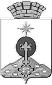 АДМИНИСТРАЦИЯ СЕВЕРОУРАЛЬСКОГО ГОРОДСКОГО ОКРУГАПОСТАНОВЛЕНИЕ